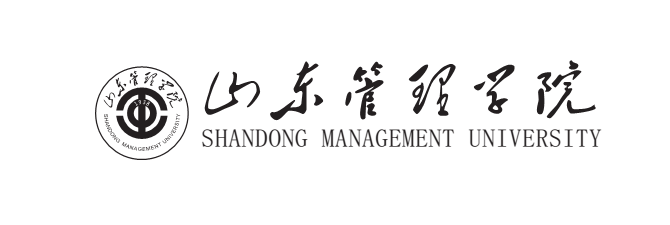 实验（训）教学大纲课程代码   ：＿＿＿＿＿＿＿课程名称   ：＿＿＿＿＿＿＿开课实验室 ：＿＿＿＿＿＿＿制  定 人  ：＿＿＿＿＿＿＿审  定 人  ：＿＿＿＿＿＿＿                制订日期   ：＿＿＿＿＿＿＿    XXXX学院（中心） 年    月    日一、实验(训)教学目的与要求：（约100～150汉字）通过本实验(训)，应使学生掌握各种电量及非电量的测量原理及基本测量方法，同时了解计算机检测系统的组成及对所测量数据的处理方法。该实验(训)主要为设计型实验(训)，要求学生自己设计实验(训)方案，自己动手组建检测模块，并设计人机交互界面及相关的数据处理算法，以增加对检测技术的感性认识二、实验(训)项目与主要内容：三、基本设备与器材配置序号实 验 项 目 名 称实 验 项 目 名 称学时主 要 内 容实验类型每组人数1电量参数的测量电量参数的测量6三相电流、三相电压的测量；有功功率、无功功率、功率因数的测量；电度数的测量；隔离开关、继电器触点状态的测量；界面的设计；设计2非电量的测量（一）非电量的测量（一）4熟悉组态软件；温度的测量；湿度的测量；测量算法的设计设计33非电量的测量（二）6转速的测量；压力的测量；流量的测量；用组态软件设计采集与处理界面设计4455序号123456四、实验(训)说明四、实验(训)说明四、实验(训)说明课程总学时（学分）课程类别实验(训)类别考核方式适用专业：电气工程及其自动化适用专业：电气工程及其自动化适用专业：电气工程及其自动化实验(训)教材及参考书：（格式为: 著者. 书名[M]. 版本(第1版不注). 出版地：出版者, 出版时间）1.潘新民, 王燕芳. 微型计算机控制技术[M], 第2版. 北京: 电子工业出版社, 2003.4实验(训)教材及参考书：（格式为: 著者. 书名[M]. 版本(第1版不注). 出版地：出版者, 出版时间）1.潘新民, 王燕芳. 微型计算机控制技术[M], 第2版. 北京: 电子工业出版社, 2003.4实验(训)教材及参考书：（格式为: 著者. 书名[M]. 版本(第1版不注). 出版地：出版者, 出版时间）1.潘新民, 王燕芳. 微型计算机控制技术[M], 第2版. 北京: 电子工业出版社, 2003.4所属教研室意见：教研室主任（签字）：           年    月   日所属教研室意见：教研室主任（签字）：           年    月   日所属教研室意见：教研室主任（签字）：           年    月   日二级学院意见：分管院长（签字）：	（盖章）         年   月   日二级学院意见：分管院长（签字）：	（盖章）         年   月   日二级学院意见：分管院长（签字）：	（盖章）         年   月   日